 HUMANITIES ARGUMENTATIVE WRITING RUBRIC (Grades 6-12)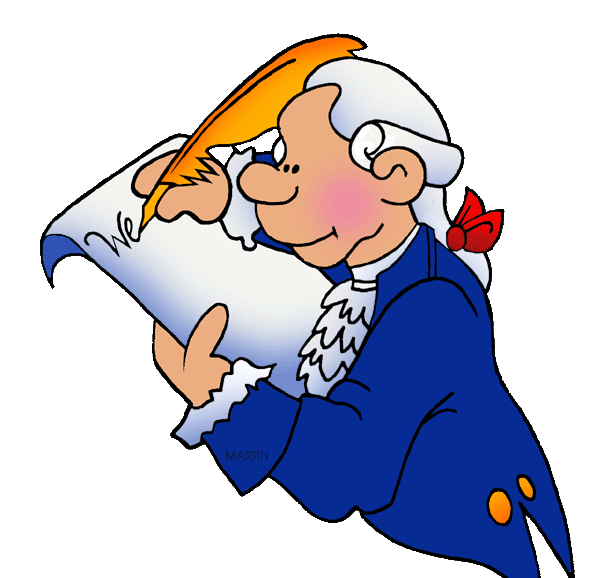  HUMANITIES ARGUMENTATIVE WRITING RUBRIC (Grades 6-12) HUMANITIES ARGUMENTATIVE WRITING RUBRIC (Grades 6-12) HUMANITIES ARGUMENTATIVE WRITING RUBRIC (Grades 6-12) HUMANITIES ARGUMENTATIVE WRITING RUBRIC (Grades 6-12) HUMANITIES ARGUMENTATIVE WRITING RUBRIC (Grades 6-12) HUMANITIES ARGUMENTATIVE WRITING RUBRIC (Grades 6-12) HUMANITIES ARGUMENTATIVE WRITING RUBRIC (Grades 6-12) HUMANITIES ARGUMENTATIVE WRITING RUBRIC (Grades 6-12)Organization and PurposeThe response has a clear and effective organizational structure, creating a sense of unity and completeness. The organization is fully sustained between and uwithin paragraphs. The response is consistently and purposefully focused.Organization and PurposeThe response has a clear and effective organizational structure, creating a sense of unity and completeness. The organization is fully sustained between and uwithin paragraphs. The response is consistently and purposefully focused.Organization and PurposeThe response has a clear and effective organizational structure, creating a sense of unity and completeness. The organization is fully sustained between and uwithin paragraphs. The response is consistently and purposefully focused.Organization and PurposeThe response has a clear and effective organizational structure, creating a sense of unity and completeness. The organization is fully sustained between and uwithin paragraphs. The response is consistently and purposefully focused.Organization and PurposeThe response has a clear and effective organizational structure, creating a sense of unity and completeness. The organization is fully sustained between and uwithin paragraphs. The response is consistently and purposefully focused.Organization and PurposeThe response has a clear and effective organizational structure, creating a sense of unity and completeness. The organization is fully sustained between and uwithin paragraphs. The response is consistently and purposefully focused.Organization and PurposeThe response has a clear and effective organizational structure, creating a sense of unity and completeness. The organization is fully sustained between and uwithin paragraphs. The response is consistently and purposefully focused.Organization and PurposeThe response has a clear and effective organizational structure, creating a sense of unity and completeness. The organization is fully sustained between and uwithin paragraphs. The response is consistently and purposefully focused.Organization and PurposeThe response has a clear and effective organizational structure, creating a sense of unity and completeness. The organization is fully sustained between and uwithin paragraphs. The response is consistently and purposefully focused.5544332NSNSResponds effectively to all parts of the writing taskIncludes effective introduction with claim, body paragraphs, and conclusion Persuasive, Clear and valid claim includes argument about the topic and roadmap of supporting reasonsFocus is maintained throughout the entire essayLogical progression of ideas guides reader through argument Body paragraphs have clear topic sentences that support claim   Smooth transitions connect paragraphs and ideasResponds effectively to all parts of the writing taskIncludes effective introduction with claim, body paragraphs, and conclusion Persuasive, Clear and valid claim includes argument about the topic and roadmap of supporting reasonsFocus is maintained throughout the entire essayLogical progression of ideas guides reader through argument Body paragraphs have clear topic sentences that support claim   Smooth transitions connect paragraphs and ideasResponds to all parts of the writing taskIncludes adequate introduction with claim, body paragraphs, and conclusion Clear and valid claim includes argument about the topic and roadmap of supporting reasonsFocus is mostly maintained throughout the essayAdequate progression of ideas guides reader through argument Body paragraphs have topic sentences that support claim   Adequate transitions connect paragraphs and ideasResponds to all parts of the writing taskIncludes adequate introduction with claim, body paragraphs, and conclusion Clear and valid claim includes argument about the topic and roadmap of supporting reasonsFocus is mostly maintained throughout the essayAdequate progression of ideas guides reader through argument Body paragraphs have topic sentences that support claim   Adequate transitions connect paragraphs and ideasResponds to most parts of the writing task, but a key component may be missing Includes body paragraph(s); introduction or conclusion may be weak or missingClaim includes argument somewhat related to topic and/or a roadmap of supporting reasonsFocus may drift or steer off course throughout the essayInconsistent or unclear progression of ideas leaves reader confused Body paragraphs lack clear topic sentencesTransitions within and between paragraphs may be disjointed or missing  Responds to most parts of the writing task, but a key component may be missing Includes body paragraph(s); introduction or conclusion may be weak or missingClaim includes argument somewhat related to topic and/or a roadmap of supporting reasonsFocus may drift or steer off course throughout the essayInconsistent or unclear progression of ideas leaves reader confused Body paragraphs lack clear topic sentencesTransitions within and between paragraphs may be disjointed or missing  Responds loosely to the writing task but it is unclear that writer understood the taskParagraphing is absent or randomly appliedClaim is off-topic or missing Essay lacks focusIdeas are randomly presented with frequent extraneous ideas Body paragraph topic sentences are missingTransitions within and between paragraphs may be disjointed or missing  Insufficient (includes copied text)Off-topic Off-purposeInsufficient (includes copied text)Off-topic Off-purposeEvidence and ElaborationThe response provides thorough and convincing elaboration of the support/evidence for the claim, including reasoned, in-depth analysis and the effective use of source material. The response clearly and effectively develops ideas. The response demonstrates effective style and use of precise language.Evidence and ElaborationThe response provides thorough and convincing elaboration of the support/evidence for the claim, including reasoned, in-depth analysis and the effective use of source material. The response clearly and effectively develops ideas. The response demonstrates effective style and use of precise language.Evidence and ElaborationThe response provides thorough and convincing elaboration of the support/evidence for the claim, including reasoned, in-depth analysis and the effective use of source material. The response clearly and effectively develops ideas. The response demonstrates effective style and use of precise language.Evidence and ElaborationThe response provides thorough and convincing elaboration of the support/evidence for the claim, including reasoned, in-depth analysis and the effective use of source material. The response clearly and effectively develops ideas. The response demonstrates effective style and use of precise language.Evidence and ElaborationThe response provides thorough and convincing elaboration of the support/evidence for the claim, including reasoned, in-depth analysis and the effective use of source material. The response clearly and effectively develops ideas. The response demonstrates effective style and use of precise language.Evidence and ElaborationThe response provides thorough and convincing elaboration of the support/evidence for the claim, including reasoned, in-depth analysis and the effective use of source material. The response clearly and effectively develops ideas. The response demonstrates effective style and use of precise language.Evidence and ElaborationThe response provides thorough and convincing elaboration of the support/evidence for the claim, including reasoned, in-depth analysis and the effective use of source material. The response clearly and effectively develops ideas. The response demonstrates effective style and use of precise language.Evidence and ElaborationThe response provides thorough and convincing elaboration of the support/evidence for the claim, including reasoned, in-depth analysis and the effective use of source material. The response clearly and effectively develops ideas. The response demonstrates effective style and use of precise language.Evidence and ElaborationThe response provides thorough and convincing elaboration of the support/evidence for the claim, including reasoned, in-depth analysis and the effective use of source material. The response clearly and effectively develops ideas. The response demonstrates effective style and use of precise language.54443322NSSignificant, concrete, relevant evidence is purposefully incorporated to support the claimReferences to source material are clear and appropriately integratedEffectively uses varied elaborative techniques to support the claim Precise and varied language that is appropriate for the audience and purpose Effective, appropriate style enhances content  Relevant evidence is adequately incorporated to support the claimReferences  to source material are mostly clear and appropriately integrated Adequately uses  some elaborative techniques to support the claim Some language may  be wordy or vague but is appropriate for the audience and purpose Maintains generally appropriate styleRelevant evidence is adequately incorporated to support the claimReferences  to source material are mostly clear and appropriately integrated Adequately uses  some elaborative techniques to support the claim Some language may  be wordy or vague but is appropriate for the audience and purpose Maintains generally appropriate styleRelevant evidence is adequately incorporated to support the claimReferences  to source material are mostly clear and appropriately integrated Adequately uses  some elaborative techniques to support the claim Some language may  be wordy or vague but is appropriate for the audience and purpose Maintains generally appropriate styleEvidence is present but is too thin, irrelevant, or misplaced to support the claimReferences to source material are weak, general, or poorly integrated Uses weak elaborative techniques; may consist of source summary or emotional appealLanguage and word choice makes ideas hard to understandDoes not consistently maintain appropriate style.Evidence is present but is too thin, irrelevant, or misplaced to support the claimReferences to source material are weak, general, or poorly integrated Uses weak elaborative techniques; may consist of source summary or emotional appealLanguage and word choice makes ideas hard to understandDoes not consistently maintain appropriate style.Evidence is missing; little, if any, source material is used to support the claimCitations or references to  source material are missingUses minimal or no elaborative techniques; emotional appeal may dominate Uses inappropriate styleEvidence is missing; little, if any, source material is used to support the claimCitations or references to  source material are missingUses minimal or no elaborative techniques; emotional appeal may dominate Uses inappropriate stylePoor word choice and/or sentence structure makes ideas hard to understandConventions:  The response demonstrates an adequate command of conventions. Conventions:  The response demonstrates an adequate command of conventions. Conventions:  The response demonstrates an adequate command of conventions. Conventions:  The response demonstrates an adequate command of conventions. Conventions:  The response demonstrates an adequate command of conventions. Conventions:  The response demonstrates an adequate command of conventions. Conventions:  The response demonstrates an adequate command of conventions. Conventions:  The response demonstrates an adequate command of conventions. Conventions:  The response demonstrates an adequate command of conventions. 55533NSNSNSNSPractically free of errors in mechanics, grammar, spellingPractically free of errors in mechanics, grammar, spellingPractically free of errors in mechanics, grammar, spellingSeveral errors in mechanics, grammar, spelling Several errors in mechanics, grammar, spelling The response demonstrates little or no command of conventionsThe response demonstrates little or no command of conventionsThe response demonstrates little or no command of conventionsThe response demonstrates little or no command of conventions HUMANITIES ARGUMENTATIVE WRITING RUBRIC (Grades 6-12) HUMANITIES ARGUMENTATIVE WRITING RUBRIC (Grades 6-12) HUMANITIES ARGUMENTATIVE WRITING RUBRIC (Grades 6-12) HUMANITIES ARGUMENTATIVE WRITING RUBRIC (Grades 6-12) HUMANITIES ARGUMENTATIVE WRITING RUBRIC (Grades 6-12) HUMANITIES ARGUMENTATIVE WRITING RUBRIC (Grades 6-12) HUMANITIES ARGUMENTATIVE WRITING RUBRIC (Grades 6-12) HUMANITIES ARGUMENTATIVE WRITING RUBRIC (Grades 6-12) HUMANITIES ARGUMENTATIVE WRITING RUBRIC (Grades 6-12)Organization and PurposeThe response has a clear and effective organizational structure, creating a sense of unity and completeness. The organization is fully sustained between and uwithin paragraphs. The response is consistently and purposefully focused.Organization and PurposeThe response has a clear and effective organizational structure, creating a sense of unity and completeness. The organization is fully sustained between and uwithin paragraphs. The response is consistently and purposefully focused.Organization and PurposeThe response has a clear and effective organizational structure, creating a sense of unity and completeness. The organization is fully sustained between and uwithin paragraphs. The response is consistently and purposefully focused.Organization and PurposeThe response has a clear and effective organizational structure, creating a sense of unity and completeness. The organization is fully sustained between and uwithin paragraphs. The response is consistently and purposefully focused.Organization and PurposeThe response has a clear and effective organizational structure, creating a sense of unity and completeness. The organization is fully sustained between and uwithin paragraphs. The response is consistently and purposefully focused.Organization and PurposeThe response has a clear and effective organizational structure, creating a sense of unity and completeness. The organization is fully sustained between and uwithin paragraphs. The response is consistently and purposefully focused.Organization and PurposeThe response has a clear and effective organizational structure, creating a sense of unity and completeness. The organization is fully sustained between and uwithin paragraphs. The response is consistently and purposefully focused.Organization and PurposeThe response has a clear and effective organizational structure, creating a sense of unity and completeness. The organization is fully sustained between and uwithin paragraphs. The response is consistently and purposefully focused.Organization and PurposeThe response has a clear and effective organizational structure, creating a sense of unity and completeness. The organization is fully sustained between and uwithin paragraphs. The response is consistently and purposefully focused.4433221NSNSResponds effectively to all parts of the writing taskIncludes effective introduction with claim, body paragraphs, and conclusion Persuasive, Clear and valid claim includes argument about the topic and roadmap of supporting reasonsFocus is maintained throughout the entire essayLogical progression of ideas guides reader through argument Body paragraphs have clear topic sentences that support claim   Smooth transitions connect paragraphs and ideasResponds effectively to all parts of the writing taskIncludes effective introduction with claim, body paragraphs, and conclusion Persuasive, Clear and valid claim includes argument about the topic and roadmap of supporting reasonsFocus is maintained throughout the entire essayLogical progression of ideas guides reader through argument Body paragraphs have clear topic sentences that support claim   Smooth transitions connect paragraphs and ideasResponds to all parts of the writing taskIncludes adequate introduction with claim, body paragraphs, and conclusion Clear and valid claim includes argument about the topic and roadmap of supporting reasonsFocus is mostly maintained throughout the essayAdequate progression of ideas guides reader through argument Body paragraphs have topic sentences that support claim   Adequate transitions connect paragraphs and ideasResponds to all parts of the writing taskIncludes adequate introduction with claim, body paragraphs, and conclusion Clear and valid claim includes argument about the topic and roadmap of supporting reasonsFocus is mostly maintained throughout the essayAdequate progression of ideas guides reader through argument Body paragraphs have topic sentences that support claim   Adequate transitions connect paragraphs and ideasResponds to most parts of the writing task, but a key component may be missing Includes body paragraph(s); introduction or conclusion may be weak or missingClaim includes argument somewhat related to topic and/or a roadmap of supporting reasonsFocus may drift or steer off course throughout the essayInconsistent or unclear progression of ideas leaves reader confused Body paragraphs lack clear topic sentencesTransitions within and between paragraphs may be disjointed or missing  Responds to most parts of the writing task, but a key component may be missing Includes body paragraph(s); introduction or conclusion may be weak or missingClaim includes argument somewhat related to topic and/or a roadmap of supporting reasonsFocus may drift or steer off course throughout the essayInconsistent or unclear progression of ideas leaves reader confused Body paragraphs lack clear topic sentencesTransitions within and between paragraphs may be disjointed or missing  Responds loosely to the writing task but it is unclear that writer understood the taskParagraphing is absent or randomly appliedClaim is off-topic or missing Essay lacks focusIdeas are randomly presented with frequent extraneous ideas Body paragraph topic sentences are missingTransitions within and between paragraphs may be disjointed or missing  Insufficient (includes copied text)Off-topic Off-purposeInsufficient (includes copied text)Off-topic Off-purposeEvidence and ElaborationThe response provides thorough and convincing elaboration of the support/evidence for the claim, including reasoned, in-depth analysis and the effective use of source material. The response clearly and effectively develops ideas. The response demonstrates effective style and use of precise language.Evidence and ElaborationThe response provides thorough and convincing elaboration of the support/evidence for the claim, including reasoned, in-depth analysis and the effective use of source material. The response clearly and effectively develops ideas. The response demonstrates effective style and use of precise language.Evidence and ElaborationThe response provides thorough and convincing elaboration of the support/evidence for the claim, including reasoned, in-depth analysis and the effective use of source material. The response clearly and effectively develops ideas. The response demonstrates effective style and use of precise language.Evidence and ElaborationThe response provides thorough and convincing elaboration of the support/evidence for the claim, including reasoned, in-depth analysis and the effective use of source material. The response clearly and effectively develops ideas. The response demonstrates effective style and use of precise language.Evidence and ElaborationThe response provides thorough and convincing elaboration of the support/evidence for the claim, including reasoned, in-depth analysis and the effective use of source material. The response clearly and effectively develops ideas. The response demonstrates effective style and use of precise language.Evidence and ElaborationThe response provides thorough and convincing elaboration of the support/evidence for the claim, including reasoned, in-depth analysis and the effective use of source material. The response clearly and effectively develops ideas. The response demonstrates effective style and use of precise language.Evidence and ElaborationThe response provides thorough and convincing elaboration of the support/evidence for the claim, including reasoned, in-depth analysis and the effective use of source material. The response clearly and effectively develops ideas. The response demonstrates effective style and use of precise language.Evidence and ElaborationThe response provides thorough and convincing elaboration of the support/evidence for the claim, including reasoned, in-depth analysis and the effective use of source material. The response clearly and effectively develops ideas. The response demonstrates effective style and use of precise language.Evidence and ElaborationThe response provides thorough and convincing elaboration of the support/evidence for the claim, including reasoned, in-depth analysis and the effective use of source material. The response clearly and effectively develops ideas. The response demonstrates effective style and use of precise language.43332211NSSignificant, concrete, relevant evidence is purposefully incorporated to support the claimReferences to source material are clear and appropriately integratedEffectively uses varied elaborative techniques to support the claim Precise and varied language that is appropriate for the audience and purpose Effective, appropriate style enhances content  Relevant evidence is adequately incorporated to support the claimReferences  to source material are mostly clear and appropriately integrated Adequately uses  some elaborative techniques to support the claim Some language may  be wordy or vague but is appropriate for the audience and purpose Maintains generally appropriate styleRelevant evidence is adequately incorporated to support the claimReferences  to source material are mostly clear and appropriately integrated Adequately uses  some elaborative techniques to support the claim Some language may  be wordy or vague but is appropriate for the audience and purpose Maintains generally appropriate styleRelevant evidence is adequately incorporated to support the claimReferences  to source material are mostly clear and appropriately integrated Adequately uses  some elaborative techniques to support the claim Some language may  be wordy or vague but is appropriate for the audience and purpose Maintains generally appropriate styleEvidence is present but is too thin, irrelevant, or misplaced to support the claimReferences to source material are weak, general, or poorly integrated Uses weak elaborative techniques; may consist of source summary or emotional appealLanguage and word choice makes ideas hard to understandDoes not consistently maintain appropriate style.Evidence is present but is too thin, irrelevant, or misplaced to support the claimReferences to source material are weak, general, or poorly integrated Uses weak elaborative techniques; may consist of source summary or emotional appealLanguage and word choice makes ideas hard to understandDoes not consistently maintain appropriate style.Evidence is missing; little, if any, source material is used to support the claimCitations or references to  source material are missingUses minimal or no elaborative techniques; emotional appeal may dominate Uses inappropriate styleEvidence is missing; little, if any, source material is used to support the claimCitations or references to  source material are missingUses minimal or no elaborative techniques; emotional appeal may dominate Uses inappropriate stylePoor word choice and/or sentence structure makes ideas hard to understandConventions:  The response demonstrates an adequate command of conventions. Conventions:  The response demonstrates an adequate command of conventions. Conventions:  The response demonstrates an adequate command of conventions. Conventions:  The response demonstrates an adequate command of conventions. Conventions:  The response demonstrates an adequate command of conventions. Conventions:  The response demonstrates an adequate command of conventions. Conventions:  The response demonstrates an adequate command of conventions. Conventions:  The response demonstrates an adequate command of conventions. Conventions:  The response demonstrates an adequate command of conventions. 22211NSNSNSNSPractically free of errors in mechanics, grammar, spellingPractically free of errors in mechanics, grammar, spellingPractically free of errors in mechanics, grammar, spellingSeveral errors in mechanics, grammar, spelling Several errors in mechanics, grammar, spelling The response demonstrates little or no command of conventionsThe response demonstrates little or no command of conventionsThe response demonstrates little or no command of conventionsThe response demonstrates little or no command of conventions